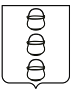 ГЛАВА
 ГОРОДСКОГО ОКРУГА КОТЕЛЬНИКИ
 МОСКОВСКОЙ ОБЛАСТИПОСТАНОВЛЕНИЕ22.05.2019 № 338 - ПГг. КотельникиО внесении изменений в муниципальную программу «Создание условий для оказания медицинской помощи населению городского округа Котельники Московской области на 2019-2024 годы», утвержденную постановлением главы городского округа Котельники от 29.12.2018 № 1209 - ПГВо исполнение постановления главы городского округа Котельники Московской области от 02.07.2014 № 606-ПГ «Об утверждении порядка разработки, реализации и оценки эффективности муниципальных программ городского округа Котельники Московской области» (в редакции постановлений администрации городского округа Котельники Московской области от 07.09.2015 № 639-ПА, от 29.01.2016 № 140-ПА, от 24.06.2016 № 1563-ПА, от 27.12.2016 № 2551-ПА и постановлений главы городского округа Котельники Московской области от 24.11.2017 № 633-ПГ, от 13.09.2018 № 792-ПГ; от 05.04.2019 № 207- ПГ), постановляю:1. Внести в муниципальную программу «Создание условий для оказания медицинской помощи населению городского округа Котельники Московской области на 2019-2024 годы», утвержденную постановлением главы городского округа Котельники от 29.12.2018 № 1209 –ПГ следующие изменения:1.1. Паспорт муниципальной программы «Создание условий для оказания медицинской помощи населению городского округа Котельники Московской области на 2019-2024 годы» изложить в следующей редакции:1.2. Паспорт муниципальной подпрограммы «Создание условий для оказания медицинской помощи населению городского округа Котельники Московской области на 2019-2024 годы» муниципальной программы «Создание условий для оказания медицинской помощи населению городского округа Котельники Московской области на 2019-2024 годы» изложить в следующей редакции:3. Приложение № 1 к муниципальной подпрограмме «Создание условий для оказания медицинской помощи населению городского округа Котельники Московской области на 2019-2024 годы» «Перечень мероприятий муниципальной подпрограммы «Социальная поддержка граждан в городском округе Котельники Московской области на 2017-2021 годы»» изложить в новой редакции (приложение).4. Отделу информационного обеспечения управления внутренней политики МКУ «Развитие Котельники» обеспечить официальное опубликование настоящего постановления в газете «Котельники Сегодня» и разместить на официальном сайте городского округа Котельники Московской области в сети «Интернет».5. Контроль за выполнением настоящего постановления возложить на заместителя главы администрации городского округа Котельники Московской области Кузьмину Ирину Михайловну.Глава городского округа Котельники Московской области                                  			   А.А. БулгаковЗаместитель главы администрации____________________ М. В. Галузо«____»_________2019г.Заместитель главы администрации____________________ И.М. Кузьмина«____»_________2019г.Начальник административного управления______________________ В.С. Буров«____»_________2019г.Начальник управления финансов______________________ И.А. Гуреева«____»_________2019г.Начальник правового управления_____________________ С.В. Мокшина«____»_________2019г.Главный бухгалтер______________________ О.И. Джагарян«____»_________2019г.Отдел правовой работы и нормотворчества правового управления_______________________________________«____»_________2019г.Начальник отдела муниципальных программ и целевых показателей____________________________О.В. Григорьева «____»_________2019г.Начальник отдела субсидий и оказания мер социальной поддержкиуправления развития отраслей социальной сферы________________________ Е.М. Агафонова«____»_________2019г.8-498-742-02-48Рассылка:   1 экз. – в дело3 экз. -  в управление развития отраслей социальной сферыПриложение УТВЕРЖДЕНпостановлением главы городского округаКотельники Московской областиот 22.05.2019 № 338 - ПГПриложение 1к подпрограмме «Создание условий для оказания медицинской помощи населению городского округа Котельники Московской области на 2019-2024 годы»Перечень мероприятий подпрограммы «Создание условий для оказания медицинской помощи населению городского округа Котельники Московской области на 2019-2024 годы»Начальник отдела субсидий иоказания мер социальной поддержки управленияразвития отраслей социальной сферы 											Е.М. АгафоноваКоординатор муниципальной программыЗаместитель главы администрации городского округа Котельники Московской области И.М. КузьминаЗаместитель главы администрации городского округа Котельники Московской области И.М. КузьминаЗаместитель главы администрации городского округа Котельники Московской области И.М. КузьминаЗаместитель главы администрации городского округа Котельники Московской области И.М. КузьминаЗаместитель главы администрации городского округа Котельники Московской области И.М. КузьминаЗаместитель главы администрации городского округа Котельники Московской области И.М. КузьминаЗаместитель главы администрации городского округа Котельники Московской области И.М. КузьминаЗаказчик муниципальной программыОтдел субсидий и оказания мер социальной поддержки управления развития отраслей социальной сферы администрации городского округа КотельникиОтдел субсидий и оказания мер социальной поддержки управления развития отраслей социальной сферы администрации городского округа КотельникиОтдел субсидий и оказания мер социальной поддержки управления развития отраслей социальной сферы администрации городского округа КотельникиОтдел субсидий и оказания мер социальной поддержки управления развития отраслей социальной сферы администрации городского округа КотельникиОтдел субсидий и оказания мер социальной поддержки управления развития отраслей социальной сферы администрации городского округа КотельникиОтдел субсидий и оказания мер социальной поддержки управления развития отраслей социальной сферы администрации городского округа КотельникиОтдел субсидий и оказания мер социальной поддержки управления развития отраслей социальной сферы администрации городского округа КотельникиЦель муниципальной программыОбеспечение доступности и улучшение качества оказания медицинской помощи населению городского округа Котельники Московской области (далее - городской округ Котельники)Обеспечение доступности и улучшение качества оказания медицинской помощи населению городского округа Котельники Московской области (далее - городской округ Котельники)Обеспечение доступности и улучшение качества оказания медицинской помощи населению городского округа Котельники Московской области (далее - городской округ Котельники)Обеспечение доступности и улучшение качества оказания медицинской помощи населению городского округа Котельники Московской области (далее - городской округ Котельники)Обеспечение доступности и улучшение качества оказания медицинской помощи населению городского округа Котельники Московской области (далее - городской округ Котельники)Обеспечение доступности и улучшение качества оказания медицинской помощи населению городского округа Котельники Московской области (далее - городской округ Котельники)Обеспечение доступности и улучшение качества оказания медицинской помощи населению городского округа Котельники Московской области (далее - городской округ Котельники)Перечень подпрограмм1. Создание условий для оказания медицинской помощи населению городского округа Котельники Московской области на 2019-2024 годы1. Создание условий для оказания медицинской помощи населению городского округа Котельники Московской области на 2019-2024 годы1. Создание условий для оказания медицинской помощи населению городского округа Котельники Московской области на 2019-2024 годы1. Создание условий для оказания медицинской помощи населению городского округа Котельники Московской области на 2019-2024 годы1. Создание условий для оказания медицинской помощи населению городского округа Котельники Московской области на 2019-2024 годы1. Создание условий для оказания медицинской помощи населению городского округа Котельники Московской области на 2019-2024 годы1. Создание условий для оказания медицинской помощи населению городского округа Котельники Московской области на 2019-2024 годыИсточники финансирования муниципальной программы, в том числе по годам:Расходы (тыс. рублей)Расходы (тыс. рублей)Расходы (тыс. рублей)Расходы (тыс. рублей)Расходы (тыс. рублей)Расходы (тыс. рублей)Расходы (тыс. рублей)Источники финансирования муниципальной программы, в том числе по годам:Всего2019г 2020г2021г2022г 2023г 2024гВсего, в том числе:61159799810 35410 70410 70410 70410 704Средства бюджетов городского округа Котельники10 6002 6001 6001 6001 6001 6001 600Средства бюджета Московской области5056853988 7549 1049 1049 1049 104Средства федерального бюджета0000000Внебюджетные источники0000000Координатор подпрограммыЗаместитель главы администрации городского округа Котельники Московской области И.М. КузьминаЗаместитель главы администрации городского округа Котельники Московской области И.М. КузьминаЗаместитель главы администрации городского округа Котельники Московской области И.М. КузьминаЗаместитель главы администрации городского округа Котельники Московской области И.М. КузьминаЗаместитель главы администрации городского округа Котельники Московской области И.М. КузьминаЗаместитель главы администрации городского округа Котельники Московской области И.М. КузьминаЗаместитель главы администрации городского округа Котельники Московской области И.М. КузьминаЗаместитель главы администрации городского округа Котельники Московской области И.М. КузьминаЗаместитель главы администрации городского округа Котельники Московской области И.М. КузьминаМуниципальный заказчик подпрограммыОтдел субсидий и оказания мер социальной поддержки управления развития отраслей социальной сферы администрации городского округа КотельникиОтдел субсидий и оказания мер социальной поддержки управления развития отраслей социальной сферы администрации городского округа КотельникиОтдел субсидий и оказания мер социальной поддержки управления развития отраслей социальной сферы администрации городского округа КотельникиОтдел субсидий и оказания мер социальной поддержки управления развития отраслей социальной сферы администрации городского округа КотельникиОтдел субсидий и оказания мер социальной поддержки управления развития отраслей социальной сферы администрации городского округа КотельникиОтдел субсидий и оказания мер социальной поддержки управления развития отраслей социальной сферы администрации городского округа КотельникиОтдел субсидий и оказания мер социальной поддержки управления развития отраслей социальной сферы администрации городского округа КотельникиОтдел субсидий и оказания мер социальной поддержки управления развития отраслей социальной сферы администрации городского округа КотельникиОтдел субсидий и оказания мер социальной поддержки управления развития отраслей социальной сферы администрации городского округа КотельникиИсточники финансирования подпрограммы по годам реализации и главным распорядителям бюджетных средств, в том числе по годамГлавный распорядитель бюджетных средствРасходы (тыс. рублей)Расходы (тыс. рублей)Расходы (тыс. рублей)Расходы (тыс. рублей)Расходы (тыс. рублей)Расходы (тыс. рублей)Расходы (тыс. рублей)Расходы (тыс. рублей)Источники финансирования подпрограммы по годам реализации и главным распорядителям бюджетных средств, в том числе по годамГлавный распорядитель бюджетных средствИсточник финансированияВсего2019 2020 2021 2022 2023 2024 Источники финансирования подпрограммы по годам реализации и главным распорядителям бюджетных средств, в том числе по годамГлавный распорядитель бюджетных средствВсего, в том числе 61 1597 99810 35410 70410 70410 70410 704Администрация городского округа Котельники.Средства бюджетов городского округа Котельники10 6002 6001 6001 6001 6001 6001 600Министерство Здравоохранения Московской областиСредства бюджета Московской области5056853988 7549 1049 1049 1049 104Средства федерального бюджета0000000Внебюджетные источники0000000№ п/п Мероприятия по реализации подпрограммыСроки исполнения мероприятийИсточники финансированияОбъём финансирования мероприятия в текущем финансовом году (тыс. руб.)*Всего, (тыс. руб.)Объем финансирования по годам (тыс. руб.)Объем финансирования по годам (тыс. руб.)Объем финансирования по годам (тыс. руб.)Объем финансирования по годам (тыс. руб.)Объем финансирования по годам (тыс. руб.)Объем финансирования по годам (тыс. руб.)Ответственный за выполнение мероприятия программыРезультаты выполнения мероприятий подпрограммы№ п/п Мероприятия по реализации подпрограммыСроки исполнения мероприятийИсточники финансированияОбъём финансирования мероприятия в текущем финансовом году (тыс. руб.)*Всего, (тыс. руб.)2019 год2020 год2021 год2022 год2023 год2024 годОтветственный за выполнение мероприятия программыРезультаты выполнения мероприятий подпрограммы12345678910111214151.Основное мероприятие 1. Установление медицинским работникам в медицинских учреждениях, находящихся на территории городского округа Котельники дополнительных гарантий и мер социальной поддержки (компенсации и т.д.)2019-2024Всего, в том числе:2600106002 6001 6001 6001 6001 6001 600Отдел субсидий и оказания мер социальной поддержки управления развития отраслей социальной сферыПоказатель 1. Обеспеченность населения врачами. Показатель 2. Соотношение врачей и среднего медицинского персонала.Показатель 3. Дефицит медицинских кадров в лечебных учреждениях городского округа Котельники.Показатель 4.Доля медицинских работников государственных учреждений здравоохранения обеспеченных жилыми помещениями1.Основное мероприятие 1. Установление медицинским работникам в медицинских учреждениях, находящихся на территории городского округа Котельники дополнительных гарантий и мер социальной поддержки (компенсации и т.д.)2019-2024Средства бюджетов городского округа Котельники2 600106002 6001 6001 6001 6001 6001 6001.Основное мероприятие 1. Установление медицинским работникам в медицинских учреждениях, находящихся на территории городского округа Котельники дополнительных гарантий и мер социальной поддержки (компенсации и т.д.)2019-2024Средства бюджета Московской области000000001.Основное мероприятие 1. Установление медицинским работникам в медицинских учреждениях, находящихся на территории городского округа Котельники дополнительных гарантий и мер социальной поддержки (компенсации и т.д.)2019-2024Средства федерального бюджета000000001.Основное мероприятие 1. Установление медицинским работникам в медицинских учреждениях, находящихся на территории городского округа Котельники дополнительных гарантий и мер социальной поддержки (компенсации и т.д.)2019-2024Внебюджетные источники000000001.1Мероприятие 1Возмещение расходов за наем (поднаем) жилых помещений врачам государственных учреждений здравоохранения городского округа Котельники Московской области2019-2024Всего, в том числе:2 600106002 6001 6001 6001 6001 6001 600Отдел субсидий и оказания мер социальной поддержки управления развития отраслей социальной сферы поддержкиПоказатель 1. Обеспеченность населения врачами. Показатель 2. Соотношение врачей и среднего медицинского персонала.Показатель 3. Дефицит медицинских кадров в лечебных учреждениях городского округа Котельники.Показатель 4.Доля медицинских работников государственных учреждений здравоохранения обеспеченных жилыми помещениями1.1Мероприятие 1Возмещение расходов за наем (поднаем) жилых помещений врачам государственных учреждений здравоохранения городского округа Котельники Московской области2019-2024Средства бюджетов городского округа Котельники2 600106002 6001 6001 6001 6001 6001 600Отдел субсидий и оказания мер социальной поддержки управления развития отраслей социальной сферы поддержкиПоказатель 1. Обеспеченность населения врачами. Показатель 2. Соотношение врачей и среднего медицинского персонала.Показатель 3. Дефицит медицинских кадров в лечебных учреждениях городского округа Котельники.Показатель 4.Доля медицинских работников государственных учреждений здравоохранения обеспеченных жилыми помещениями1.1Мероприятие 1Возмещение расходов за наем (поднаем) жилых помещений врачам государственных учреждений здравоохранения городского округа Котельники Московской области2019-2024Средства бюджета Московской области00000000Отдел субсидий и оказания мер социальной поддержки управления развития отраслей социальной сферы поддержкиПоказатель 1. Обеспеченность населения врачами. Показатель 2. Соотношение врачей и среднего медицинского персонала.Показатель 3. Дефицит медицинских кадров в лечебных учреждениях городского округа Котельники.Показатель 4.Доля медицинских работников государственных учреждений здравоохранения обеспеченных жилыми помещениями1.1Мероприятие 1Возмещение расходов за наем (поднаем) жилых помещений врачам государственных учреждений здравоохранения городского округа Котельники Московской области2019-2024Средства федерального бюджета00000000Отдел субсидий и оказания мер социальной поддержки управления развития отраслей социальной сферы поддержкиПоказатель 1. Обеспеченность населения врачами. Показатель 2. Соотношение врачей и среднего медицинского персонала.Показатель 3. Дефицит медицинских кадров в лечебных учреждениях городского округа Котельники.Показатель 4.Доля медицинских работников государственных учреждений здравоохранения обеспеченных жилыми помещениями1.1Мероприятие 1Возмещение расходов за наем (поднаем) жилых помещений врачам государственных учреждений здравоохранения городского округа Котельники Московской области2019-2024Внебюджетные источники00000000Отдел субсидий и оказания мер социальной поддержки управления развития отраслей социальной сферы поддержкиПоказатель 1. Обеспеченность населения врачами. Показатель 2. Соотношение врачей и среднего медицинского персонала.Показатель 3. Дефицит медицинских кадров в лечебных учреждениях городского округа Котельники.Показатель 4.Доля медицинских работников государственных учреждений здравоохранения обеспеченных жилыми помещениями2.Основное мероприятие 2Формирование здорового образа жизни у населения городского округа Котельники московской области2019-2024Всего, в том числе:00000000Отдел субсидий и оказания мер социальной поддержки управления развития отраслей социальной сферы2.Основное мероприятие 2Формирование здорового образа жизни у населения городского округа Котельники московской области2019-2024Средства бюджетов городского округа Котельники00000000Отдел субсидий и оказания мер социальной поддержки управления развития отраслей социальной сферы2.Основное мероприятие 2Формирование здорового образа жизни у населения городского округа Котельники московской области2019-2024Средства бюджета Московской области00000000Отдел субсидий и оказания мер социальной поддержки управления развития отраслей социальной сферы2.Основное мероприятие 2Формирование здорового образа жизни у населения городского округа Котельники московской области2019-2024Средства федерального бюджета00000000Отдел субсидий и оказания мер социальной поддержки управления развития отраслей социальной сферы2.Основное мероприятие 2Формирование здорового образа жизни у населения городского округа Котельники московской области2019-2024Внебюджетные источники00000000Отдел субсидий и оказания мер социальной поддержки управления развития отраслей социальной сферы2.1.Мероприятие 1 Снижение доли распространенности потребления табака среди взрослого населения2019-2024Всего, в том числе:00000000Отдел субсидий и оказания мер социальной поддержки управления развития отраслей социальной сферыПоказатель 5. Снижение доли распространенности потребления табака среди взрослого населения2.1.Мероприятие 1 Снижение доли распространенности потребления табака среди взрослого населения2019-2024Средства бюджетов городского округа Котельники00000000Отдел субсидий и оказания мер социальной поддержки управления развития отраслей социальной сферыПоказатель 5. Снижение доли распространенности потребления табака среди взрослого населения2.1.Мероприятие 1 Снижение доли распространенности потребления табака среди взрослого населения2019-2024Средства бюджета Московской области00000000Отдел субсидий и оказания мер социальной поддержки управления развития отраслей социальной сферыПоказатель 5. Снижение доли распространенности потребления табака среди взрослого населения2.1.Мероприятие 1 Снижение доли распространенности потребления табака среди взрослого населения2019-2024Средства федерального бюджета00000000Отдел субсидий и оказания мер социальной поддержки управления развития отраслей социальной сферыПоказатель 5. Снижение доли распространенности потребления табака среди взрослого населения2.1.Мероприятие 1 Снижение доли распространенности потребления табака среди взрослого населения2019-2024Внебюджетные источники00000000Отдел субсидий и оказания мер социальной поддержки управления развития отраслей социальной сферыПоказатель 5. Снижение доли распространенности потребления табака среди взрослого населения2.2Мероприятие 2 Снижение доли распространенности потребления табака среди детей и подростков2019-2024.Всего, в том числе:00000000Отдел субсидий и оказания мер социальной поддержки управления развития отраслей социальной сферыПоказатель 6. Снижение доли распространенности потребления табака среди детей и подростков2.2Мероприятие 2 Снижение доли распространенности потребления табака среди детей и подростков2019-2024.Средства бюджетов городского округа Котельники00000000Отдел субсидий и оказания мер социальной поддержки управления развития отраслей социальной сферыПоказатель 6. Снижение доли распространенности потребления табака среди детей и подростков2.2Мероприятие 2 Снижение доли распространенности потребления табака среди детей и подростков2019-2024.Средства бюджета Московской области00000000Отдел субсидий и оказания мер социальной поддержки управления развития отраслей социальной сферыПоказатель 6. Снижение доли распространенности потребления табака среди детей и подростков2.2Мероприятие 2 Снижение доли распространенности потребления табака среди детей и подростков2019-2024.Средства федерального бюджета00000000Отдел субсидий и оказания мер социальной поддержки управления развития отраслей социальной сферыПоказатель 6. Снижение доли распространенности потребления табака среди детей и подростков2.2Мероприятие 2 Снижение доли распространенности потребления табака среди детей и подростков2019-2024.Внебюджетные источники00000000Отдел субсидий и оказания мер социальной поддержки управления развития отраслей социальной сферыПоказатель 6. Снижение доли распространенности потребления табака среди детей и подростков2.3Мероприятие 3 Увеличение продолжительности жизни населения2019-2024Всего, в том числе:00000000Отдел субсидий и оказания мер социальной поддержки управления развития отраслей социальной сферыПоказатель 7. Увеличение продолжительности жизни населения2.3Мероприятие 3 Увеличение продолжительности жизни населения2019-2024Средства бюджетов городского округа Котельники00000000Отдел субсидий и оказания мер социальной поддержки управления развития отраслей социальной сферыПоказатель 7. Увеличение продолжительности жизни населения2.3Мероприятие 3 Увеличение продолжительности жизни населения2019-2024Средства бюджета Московской области00000000Отдел субсидий и оказания мер социальной поддержки управления развития отраслей социальной сферыПоказатель 7. Увеличение продолжительности жизни населения2.3Мероприятие 3 Увеличение продолжительности жизни населения2019-2024Средства федерального бюджета00000000Отдел субсидий и оказания мер социальной поддержки управления развития отраслей социальной сферыПоказатель 7. Увеличение продолжительности жизни населения2.3Мероприятие 3 Увеличение продолжительности жизни населения2019-2024Внебюджетные источники00000000Отдел субсидий и оказания мер социальной поддержки управления развития отраслей социальной сферыПоказатель 7. Увеличение продолжительности жизни населения2.4Мероприятие 4. Снижение потребления алкогольной продукции2019-2024.Всего, в том числе:00000000Отдел субсидий и оказания мер социальной поддержки управления развития отраслей социальной сферыПоказатель 8. Снижение потребления алкогольной продукции (в перерасчете на абсолютный алкоголь)2.4Мероприятие 4. Снижение потребления алкогольной продукции2019-2024.Средства бюджетов городского округа Котельники00000000Отдел субсидий и оказания мер социальной поддержки управления развития отраслей социальной сферыПоказатель 8. Снижение потребления алкогольной продукции (в перерасчете на абсолютный алкоголь)2.4Мероприятие 4. Снижение потребления алкогольной продукции2019-2024.Средства бюджета Московской области00000000Отдел субсидий и оказания мер социальной поддержки управления развития отраслей социальной сферыПоказатель 8. Снижение потребления алкогольной продукции (в перерасчете на абсолютный алкоголь)2.4Мероприятие 4. Снижение потребления алкогольной продукции2019-2024.Средства федерального бюджета00000000Отдел субсидий и оказания мер социальной поддержки управления развития отраслей социальной сферыПоказатель 8. Снижение потребления алкогольной продукции (в перерасчете на абсолютный алкоголь)2.4Мероприятие 4. Снижение потребления алкогольной продукции2019-2024.Внебюджетные источники00000000Отдел субсидий и оказания мер социальной поддержки управления развития отраслей социальной сферыПоказатель 8. Снижение потребления алкогольной продукции (в перерасчете на абсолютный алкоголь)3.Основное мероприятие 4 Обеспечение полноценным питанием беременных женщин, кормящих матерей, а также детей в возрасте до 3-х лет в городском округе Котельники Московской области2019-2024.Всего, в том числе:53985056853988 7549 1049 1049 1049 104Показатель 11. Обеспеченность дополнительным полноценным питанием детей от 0-3 лет, беременных женщин и кормящих матерей3.Основное мероприятие 4 Обеспечение полноценным питанием беременных женщин, кормящих матерей, а также детей в возрасте до 3-х лет в городском округе Котельники Московской области2019-2024.Средства бюджетов городского округа Котельники00000000Показатель 11. Обеспеченность дополнительным полноценным питанием детей от 0-3 лет, беременных женщин и кормящих матерей3.Основное мероприятие 4 Обеспечение полноценным питанием беременных женщин, кормящих матерей, а также детей в возрасте до 3-х лет в городском округе Котельники Московской области2019-2024.Средства бюджета Московской области53985056853988 7549 1049 1049 1049 104Показатель 11. Обеспеченность дополнительным полноценным питанием детей от 0-3 лет, беременных женщин и кормящих матерей3.Основное мероприятие 4 Обеспечение полноценным питанием беременных женщин, кормящих матерей, а также детей в возрасте до 3-х лет в городском округе Котельники Московской области2019-2024.Средства федерального бюджета00000000Показатель 11. Обеспеченность дополнительным полноценным питанием детей от 0-3 лет, беременных женщин и кормящих матерей3.Основное мероприятие 4 Обеспечение полноценным питанием беременных женщин, кормящих матерей, а также детей в возрасте до 3-х лет в городском округе Котельники Московской области2019-2024.Внебюджетные источники00000000Показатель 11. Обеспеченность дополнительным полноценным питанием детей от 0-3 лет, беременных женщин и кормящих матерей3.1.Мероприятие 1Субвенция бюджетам муниципальных образований Московской области на обеспечение полноценным питанием беременных женщин, кормящих матерей, а также детей в возрасте до 3-х лет в Московской области2019-2024Всего, в том числе:53985056853988 7549 1049 1049 1049 104Отдел субсидий и оказания мер социальной поддержки управления развития отраслей социальной сферы; ГБУЗ МО «Котельниковская городская поликлиника»Показатель 11. Обеспеченность дополнительным полноценным питанием детей от 0-3 лет, беременных женщин и кормящих матерей3.1.Мероприятие 1Субвенция бюджетам муниципальных образований Московской области на обеспечение полноценным питанием беременных женщин, кормящих матерей, а также детей в возрасте до 3-х лет в Московской области2019-2024Средства бюджетов городского округа Котельники00000000Отдел субсидий и оказания мер социальной поддержки управления развития отраслей социальной сферы; ГБУЗ МО «Котельниковская городская поликлиника»Показатель 11. Обеспеченность дополнительным полноценным питанием детей от 0-3 лет, беременных женщин и кормящих матерей3.1.Мероприятие 1Субвенция бюджетам муниципальных образований Московской области на обеспечение полноценным питанием беременных женщин, кормящих матерей, а также детей в возрасте до 3-х лет в Московской области2019-2024Средства бюджета Московской области53985056853988 7549 1049 1049 1049 104Отдел субсидий и оказания мер социальной поддержки управления развития отраслей социальной сферы; ГБУЗ МО «Котельниковская городская поликлиника»Показатель 11. Обеспеченность дополнительным полноценным питанием детей от 0-3 лет, беременных женщин и кормящих матерей3.1.Мероприятие 1Субвенция бюджетам муниципальных образований Московской области на обеспечение полноценным питанием беременных женщин, кормящих матерей, а также детей в возрасте до 3-х лет в Московской области2019-2024Средства федерального бюджета00000000Отдел субсидий и оказания мер социальной поддержки управления развития отраслей социальной сферы; ГБУЗ МО «Котельниковская городская поликлиника»Показатель 11. Обеспеченность дополнительным полноценным питанием детей от 0-3 лет, беременных женщин и кормящих матерей3.1.Мероприятие 1Субвенция бюджетам муниципальных образований Московской области на обеспечение полноценным питанием беременных женщин, кормящих матерей, а также детей в возрасте до 3-х лет в Московской области2019-2024Внебюджетные источники00000000Отдел субсидий и оказания мер социальной поддержки управления развития отраслей социальной сферы; ГБУЗ МО «Котельниковская городская поликлиника»Показатель 11. Обеспеченность дополнительным полноценным питанием детей от 0-3 лет, беременных женщин и кормящих матерей4.Основное мероприятие 3Реализация умной социальной политики2019-2024Всего, в том числе:В пределах средств на содержание ГБУЗ МО «Котельниковская городская поликлиника»В пределах средств на содержание ГБУЗ МО «Котельниковская городская поликлиника»В пределах средств на содержание ГБУЗ МО «Котельниковская городская поликлиника»В пределах средств на содержание ГБУЗ МО «Котельниковская городская поликлиника»В пределах средств на содержание ГБУЗ МО «Котельниковская городская поликлиника»В пределах средств на содержание ГБУЗ МО «Котельниковская городская поликлиника»В пределах средств на содержание ГБУЗ МО «Котельниковская городская поликлиника»В пределах средств на содержание ГБУЗ МО «Котельниковская городская поликлиника»Отдел субсидий и оказания мер социальной поддержки управления развития отраслей социальной сферы; ГБУЗ МО «Котельниковская городская поликлиника»Показатель 9Доля обучающихся в муниципальных общеобразовательных учреждениях, прошедших профилактические осмотры с целью раннего выявления лиц, допускающих немедицинское потребление наркотических средств от количества обучающихся с 13 лет в общеобразовательных организациях, подлежащих профосмотрам4.Основное мероприятие 3Реализация умной социальной политики2019-2024Средства бюджетов городского округа КотельникиВ пределах средств на содержание ГБУЗ МО «Котельниковская городская поликлиника»В пределах средств на содержание ГБУЗ МО «Котельниковская городская поликлиника»В пределах средств на содержание ГБУЗ МО «Котельниковская городская поликлиника»В пределах средств на содержание ГБУЗ МО «Котельниковская городская поликлиника»В пределах средств на содержание ГБУЗ МО «Котельниковская городская поликлиника»В пределах средств на содержание ГБУЗ МО «Котельниковская городская поликлиника»В пределах средств на содержание ГБУЗ МО «Котельниковская городская поликлиника»В пределах средств на содержание ГБУЗ МО «Котельниковская городская поликлиника»Отдел субсидий и оказания мер социальной поддержки управления развития отраслей социальной сферы; ГБУЗ МО «Котельниковская городская поликлиника»Показатель 9Доля обучающихся в муниципальных общеобразовательных учреждениях, прошедших профилактические осмотры с целью раннего выявления лиц, допускающих немедицинское потребление наркотических средств от количества обучающихся с 13 лет в общеобразовательных организациях, подлежащих профосмотрам4.Основное мероприятие 3Реализация умной социальной политики2019-2024Средства бюджета Московской областиВ пределах средств на содержание ГБУЗ МО «Котельниковская городская поликлиника»В пределах средств на содержание ГБУЗ МО «Котельниковская городская поликлиника»В пределах средств на содержание ГБУЗ МО «Котельниковская городская поликлиника»В пределах средств на содержание ГБУЗ МО «Котельниковская городская поликлиника»В пределах средств на содержание ГБУЗ МО «Котельниковская городская поликлиника»В пределах средств на содержание ГБУЗ МО «Котельниковская городская поликлиника»В пределах средств на содержание ГБУЗ МО «Котельниковская городская поликлиника»В пределах средств на содержание ГБУЗ МО «Котельниковская городская поликлиника»Отдел субсидий и оказания мер социальной поддержки управления развития отраслей социальной сферы; ГБУЗ МО «Котельниковская городская поликлиника»Показатель 9Доля обучающихся в муниципальных общеобразовательных учреждениях, прошедших профилактические осмотры с целью раннего выявления лиц, допускающих немедицинское потребление наркотических средств от количества обучающихся с 13 лет в общеобразовательных организациях, подлежащих профосмотрам4.Основное мероприятие 3Реализация умной социальной политики2019-2024Средства федерального бюджетаВ пределах средств на содержание ГБУЗ МО «Котельниковская городская поликлиника»В пределах средств на содержание ГБУЗ МО «Котельниковская городская поликлиника»В пределах средств на содержание ГБУЗ МО «Котельниковская городская поликлиника»В пределах средств на содержание ГБУЗ МО «Котельниковская городская поликлиника»В пределах средств на содержание ГБУЗ МО «Котельниковская городская поликлиника»В пределах средств на содержание ГБУЗ МО «Котельниковская городская поликлиника»В пределах средств на содержание ГБУЗ МО «Котельниковская городская поликлиника»В пределах средств на содержание ГБУЗ МО «Котельниковская городская поликлиника»Отдел субсидий и оказания мер социальной поддержки управления развития отраслей социальной сферы; ГБУЗ МО «Котельниковская городская поликлиника»Показатель 9Доля обучающихся в муниципальных общеобразовательных учреждениях, прошедших профилактические осмотры с целью раннего выявления лиц, допускающих немедицинское потребление наркотических средств от количества обучающихся с 13 лет в общеобразовательных организациях, подлежащих профосмотрам4.Основное мероприятие 3Реализация умной социальной политики2019-2024Внебюджетные источникиВ пределах средств на содержание ГБУЗ МО «Котельниковская городская поликлиника»В пределах средств на содержание ГБУЗ МО «Котельниковская городская поликлиника»В пределах средств на содержание ГБУЗ МО «Котельниковская городская поликлиника»В пределах средств на содержание ГБУЗ МО «Котельниковская городская поликлиника»В пределах средств на содержание ГБУЗ МО «Котельниковская городская поликлиника»В пределах средств на содержание ГБУЗ МО «Котельниковская городская поликлиника»В пределах средств на содержание ГБУЗ МО «Котельниковская городская поликлиника»В пределах средств на содержание ГБУЗ МО «Котельниковская городская поликлиника»Отдел субсидий и оказания мер социальной поддержки управления развития отраслей социальной сферы; ГБУЗ МО «Котельниковская городская поликлиника»Показатель 9Доля обучающихся в муниципальных общеобразовательных учреждениях, прошедших профилактические осмотры с целью раннего выявления лиц, допускающих немедицинское потребление наркотических средств от количества обучающихся с 13 лет в общеобразовательных организациях, подлежащих профосмотрам4.1Мероприятие 1Организация профилактических осмотров среди обучающихся с 13 лет в общеобразовательных организациях с целью раннего выявления лиц, допускающих немедицинское потребление наркотических средств2019-2024Всего, в том числе:В пределах средств на содержание ГБУЗ МО «Котельниковская городская поликлиника»В пределах средств на содержание ГБУЗ МО «Котельниковская городская поликлиника»В пределах средств на содержание ГБУЗ МО «Котельниковская городская поликлиника»В пределах средств на содержание ГБУЗ МО «Котельниковская городская поликлиника»В пределах средств на содержание ГБУЗ МО «Котельниковская городская поликлиника»В пределах средств на содержание ГБУЗ МО «Котельниковская городская поликлиника»В пределах средств на содержание ГБУЗ МО «Котельниковская городская поликлиника»В пределах средств на содержание ГБУЗ МО «Котельниковская городская поликлиника»Отдел субсидий и оказания мер социальной поддержки управления развития отраслей социальной сферы; ГБУЗ МО «Котельниковская городская поликлиника»Показатель 9Доля обучающихся в муниципальных общеобразовательных учреждениях, прошедших профилактические осмотры с целью раннего выявления лиц, допускающих немедицинское потребление наркотических средств от количества обучающихся с 13 лет в общеобразовательных организациях, подлежащих профосмотрам4.1Мероприятие 1Организация профилактических осмотров среди обучающихся с 13 лет в общеобразовательных организациях с целью раннего выявления лиц, допускающих немедицинское потребление наркотических средств2019-2024Средства бюджетов городского округа КотельникиВ пределах средств на содержание ГБУЗ МО «Котельниковская городская поликлиника»В пределах средств на содержание ГБУЗ МО «Котельниковская городская поликлиника»В пределах средств на содержание ГБУЗ МО «Котельниковская городская поликлиника»В пределах средств на содержание ГБУЗ МО «Котельниковская городская поликлиника»В пределах средств на содержание ГБУЗ МО «Котельниковская городская поликлиника»В пределах средств на содержание ГБУЗ МО «Котельниковская городская поликлиника»В пределах средств на содержание ГБУЗ МО «Котельниковская городская поликлиника»В пределах средств на содержание ГБУЗ МО «Котельниковская городская поликлиника»Отдел субсидий и оказания мер социальной поддержки управления развития отраслей социальной сферы; ГБУЗ МО «Котельниковская городская поликлиника»Показатель 9Доля обучающихся в муниципальных общеобразовательных учреждениях, прошедших профилактические осмотры с целью раннего выявления лиц, допускающих немедицинское потребление наркотических средств от количества обучающихся с 13 лет в общеобразовательных организациях, подлежащих профосмотрам4.1Мероприятие 1Организация профилактических осмотров среди обучающихся с 13 лет в общеобразовательных организациях с целью раннего выявления лиц, допускающих немедицинское потребление наркотических средств2019-2024Средства бюджета Московской областиВ пределах средств на содержание ГБУЗ МО «Котельниковская городская поликлиника»В пределах средств на содержание ГБУЗ МО «Котельниковская городская поликлиника»В пределах средств на содержание ГБУЗ МО «Котельниковская городская поликлиника»В пределах средств на содержание ГБУЗ МО «Котельниковская городская поликлиника»В пределах средств на содержание ГБУЗ МО «Котельниковская городская поликлиника»В пределах средств на содержание ГБУЗ МО «Котельниковская городская поликлиника»В пределах средств на содержание ГБУЗ МО «Котельниковская городская поликлиника»В пределах средств на содержание ГБУЗ МО «Котельниковская городская поликлиника»Отдел субсидий и оказания мер социальной поддержки управления развития отраслей социальной сферы; ГБУЗ МО «Котельниковская городская поликлиника»Показатель 9Доля обучающихся в муниципальных общеобразовательных учреждениях, прошедших профилактические осмотры с целью раннего выявления лиц, допускающих немедицинское потребление наркотических средств от количества обучающихся с 13 лет в общеобразовательных организациях, подлежащих профосмотрам4.1Мероприятие 1Организация профилактических осмотров среди обучающихся с 13 лет в общеобразовательных организациях с целью раннего выявления лиц, допускающих немедицинское потребление наркотических средств2019-2024Средства федерального бюджетаВ пределах средств на содержание ГБУЗ МО «Котельниковская городская поликлиника»В пределах средств на содержание ГБУЗ МО «Котельниковская городская поликлиника»В пределах средств на содержание ГБУЗ МО «Котельниковская городская поликлиника»В пределах средств на содержание ГБУЗ МО «Котельниковская городская поликлиника»В пределах средств на содержание ГБУЗ МО «Котельниковская городская поликлиника»В пределах средств на содержание ГБУЗ МО «Котельниковская городская поликлиника»В пределах средств на содержание ГБУЗ МО «Котельниковская городская поликлиника»В пределах средств на содержание ГБУЗ МО «Котельниковская городская поликлиника»Отдел субсидий и оказания мер социальной поддержки управления развития отраслей социальной сферы; ГБУЗ МО «Котельниковская городская поликлиника»Показатель 9Доля обучающихся в муниципальных общеобразовательных учреждениях, прошедших профилактические осмотры с целью раннего выявления лиц, допускающих немедицинское потребление наркотических средств от количества обучающихся с 13 лет в общеобразовательных организациях, подлежащих профосмотрам4.1Мероприятие 1Организация профилактических осмотров среди обучающихся с 13 лет в общеобразовательных организациях с целью раннего выявления лиц, допускающих немедицинское потребление наркотических средств2019-2024Внебюджетные источникиВ пределах средств на содержание ГБУЗ МО «Котельниковская городская поликлиника»В пределах средств на содержание ГБУЗ МО «Котельниковская городская поликлиника»В пределах средств на содержание ГБУЗ МО «Котельниковская городская поликлиника»В пределах средств на содержание ГБУЗ МО «Котельниковская городская поликлиника»В пределах средств на содержание ГБУЗ МО «Котельниковская городская поликлиника»В пределах средств на содержание ГБУЗ МО «Котельниковская городская поликлиника»В пределах средств на содержание ГБУЗ МО «Котельниковская городская поликлиника»В пределах средств на содержание ГБУЗ МО «Котельниковская городская поликлиника»Отдел субсидий и оказания мер социальной поддержки управления развития отраслей социальной сферы; ГБУЗ МО «Котельниковская городская поликлиника»Показатель 9Доля обучающихся в муниципальных общеобразовательных учреждениях, прошедших профилактические осмотры с целью раннего выявления лиц, допускающих немедицинское потребление наркотических средств от количества обучающихся с 13 лет в общеобразовательных организациях, подлежащих профосмотрам4.2.Мероприятие 2 Проведение диспансеризации среди взрослого населения2019-2024Всего, в том числе:В пределах средств на содержание ГБУЗ МО «Котельниковская городская поликлиника»В пределах средств на содержание ГБУЗ МО «Котельниковская городская поликлиника»В пределах средств на содержание ГБУЗ МО «Котельниковская городская поликлиника»В пределах средств на содержание ГБУЗ МО «Котельниковская городская поликлиника»В пределах средств на содержание ГБУЗ МО «Котельниковская городская поликлиника»В пределах средств на содержание ГБУЗ МО «Котельниковская городская поликлиника»В пределах средств на содержание ГБУЗ МО «Котельниковская городская поликлиника»В пределах средств на содержание ГБУЗ МО «Котельниковская городская поликлиника»Отдел субсидий и оказания мер социальной поддержки управления развития отраслей социальной сферы; ГБУЗ МО «Котельниковская городская поликлиника»Показатель 10Доля взрослого населения муниципального образования, прошедшего диспансеризацию, от общего числа взрослого населения4.2.Мероприятие 2 Проведение диспансеризации среди взрослого населения2019-2024Средства бюджетов городского округа КотельникиВ пределах средств на содержание ГБУЗ МО «Котельниковская городская поликлиника»В пределах средств на содержание ГБУЗ МО «Котельниковская городская поликлиника»В пределах средств на содержание ГБУЗ МО «Котельниковская городская поликлиника»В пределах средств на содержание ГБУЗ МО «Котельниковская городская поликлиника»В пределах средств на содержание ГБУЗ МО «Котельниковская городская поликлиника»В пределах средств на содержание ГБУЗ МО «Котельниковская городская поликлиника»В пределах средств на содержание ГБУЗ МО «Котельниковская городская поликлиника»В пределах средств на содержание ГБУЗ МО «Котельниковская городская поликлиника»Отдел субсидий и оказания мер социальной поддержки управления развития отраслей социальной сферы; ГБУЗ МО «Котельниковская городская поликлиника»Показатель 10Доля взрослого населения муниципального образования, прошедшего диспансеризацию, от общего числа взрослого населения4.2.Мероприятие 2 Проведение диспансеризации среди взрослого населения2019-2024Средства бюджета Московской областиВ пределах средств на содержание ГБУЗ МО «Котельниковская городская поликлиника»В пределах средств на содержание ГБУЗ МО «Котельниковская городская поликлиника»В пределах средств на содержание ГБУЗ МО «Котельниковская городская поликлиника»В пределах средств на содержание ГБУЗ МО «Котельниковская городская поликлиника»В пределах средств на содержание ГБУЗ МО «Котельниковская городская поликлиника»В пределах средств на содержание ГБУЗ МО «Котельниковская городская поликлиника»В пределах средств на содержание ГБУЗ МО «Котельниковская городская поликлиника»В пределах средств на содержание ГБУЗ МО «Котельниковская городская поликлиника»Отдел субсидий и оказания мер социальной поддержки управления развития отраслей социальной сферы; ГБУЗ МО «Котельниковская городская поликлиника»Показатель 10Доля взрослого населения муниципального образования, прошедшего диспансеризацию, от общего числа взрослого населения4.2.Мероприятие 2 Проведение диспансеризации среди взрослого населения2019-2024Средства федерального бюджетаВ пределах средств на содержание ГБУЗ МО «Котельниковская городская поликлиника»В пределах средств на содержание ГБУЗ МО «Котельниковская городская поликлиника»В пределах средств на содержание ГБУЗ МО «Котельниковская городская поликлиника»В пределах средств на содержание ГБУЗ МО «Котельниковская городская поликлиника»В пределах средств на содержание ГБУЗ МО «Котельниковская городская поликлиника»В пределах средств на содержание ГБУЗ МО «Котельниковская городская поликлиника»В пределах средств на содержание ГБУЗ МО «Котельниковская городская поликлиника»В пределах средств на содержание ГБУЗ МО «Котельниковская городская поликлиника»Отдел субсидий и оказания мер социальной поддержки управления развития отраслей социальной сферы; ГБУЗ МО «Котельниковская городская поликлиника»Показатель 10Доля взрослого населения муниципального образования, прошедшего диспансеризацию, от общего числа взрослого населения4.2.Мероприятие 2 Проведение диспансеризации среди взрослого населения2019-2024Внебюджетные источникиВ пределах средств на содержание ГБУЗ МО «Котельниковская городская поликлиника»В пределах средств на содержание ГБУЗ МО «Котельниковская городская поликлиника»В пределах средств на содержание ГБУЗ МО «Котельниковская городская поликлиника»В пределах средств на содержание ГБУЗ МО «Котельниковская городская поликлиника»В пределах средств на содержание ГБУЗ МО «Котельниковская городская поликлиника»В пределах средств на содержание ГБУЗ МО «Котельниковская городская поликлиника»В пределах средств на содержание ГБУЗ МО «Котельниковская городская поликлиника»В пределах средств на содержание ГБУЗ МО «Котельниковская городская поликлиника»Отдел субсидий и оказания мер социальной поддержки управления развития отраслей социальной сферы; ГБУЗ МО «Котельниковская городская поликлиника»Показатель 10Доля взрослого населения муниципального образования, прошедшего диспансеризацию, от общего числа взрослого населенияВсего2019-2024Всего, в том числе:79986116879981035410704107041070410704Всего2019-2024Средства бюджетов городского округа Котельники2 600106002 6001 6001 6001 6001 6001 600Всего2019-2024Средства бюджета Московской области53985056853988 7549 1049 1049 1049 104Всего2019-2024Средства федерального бюджета00000000Всего2019-2024Внебюджетные источники00000000